TROUT PRODUCTION SURVEY - January 1, 2014 TROUT PRODUCTION SURVEY - January 1, 2014 TROUT PRODUCTION SURVEY - January 1, 2014 TROUT PRODUCTION SURVEY - January 1, 2014 TROUT PRODUCTION SURVEY - January 1, 2014 TROUT PRODUCTION SURVEY - January 1, 2014 TROUT PRODUCTION SURVEY - January 1, 2014 TROUT PRODUCTION SURVEY - January 1, 2014 TROUT PRODUCTION SURVEY - January 1, 2014 OMB No. 0535-0150  Approval Expires: 3/31/2014Project Code: 170   QID: 110101   SMetaKey: 3163   Version 5OMB No. 0535-0150  Approval Expires: 3/31/2014Project Code: 170   QID: 110101   SMetaKey: 3163   Version 5OMB No. 0535-0150  Approval Expires: 3/31/2014Project Code: 170   QID: 110101   SMetaKey: 3163   Version 5OMB No. 0535-0150  Approval Expires: 3/31/2014Project Code: 170   QID: 110101   SMetaKey: 3163   Version 5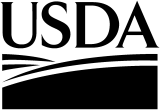 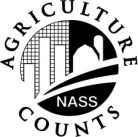 NATIONALAGRICULTURALSTATISTICSSERVICEUSDA/NASS – Arkansas Delta Region 10800 Financial Centre Parkway, #110
Little Rock, AR 72211 Phone: 1-501-228-9926 Fax: 1-855-270-2705 E-mail:  NASSRFODLR@nass.usda.gov USDA/NASS – Arkansas Delta Region 10800 Financial Centre Parkway, #110
Little Rock, AR 72211 Phone: 1-501-228-9926 Fax: 1-855-270-2705 E-mail:  NASSRFODLR@nass.usda.gov USDA/NASS – Arkansas Delta Region 10800 Financial Centre Parkway, #110
Little Rock, AR 72211 Phone: 1-501-228-9926 Fax: 1-855-270-2705 E-mail:  NASSRFODLR@nass.usda.gov USDA/NASS – Arkansas Delta Region 10800 Financial Centre Parkway, #110
Little Rock, AR 72211 Phone: 1-501-228-9926 Fax: 1-855-270-2705 E-mail:  NASSRFODLR@nass.usda.gov Please make corrections to name, address and ZIP code, if necessary.Please make corrections to name, address and ZIP code, if necessary.Please make corrections to name, address and ZIP code, if necessary.Please make corrections to name, address and ZIP code, if necessary.Please make corrections to name, address and ZIP code, if necessary.Please make corrections to name, address and ZIP code, if necessary.USDA/NASS – Arkansas Delta Region 10800 Financial Centre Parkway, #110
Little Rock, AR 72211 Phone: 1-501-228-9926 Fax: 1-855-270-2705 E-mail:  NASSRFODLR@nass.usda.gov USDA/NASS – Arkansas Delta Region 10800 Financial Centre Parkway, #110
Little Rock, AR 72211 Phone: 1-501-228-9926 Fax: 1-855-270-2705 E-mail:  NASSRFODLR@nass.usda.gov The information you provide will be used for statistical purposes only. In accordance with the Confidential Information Protection provisions of Title V, Subtitle A, Public Law 107–347 and other applicable Federal laws, your responses will be kept confidential and will not be disclosed in identifiable form to anyone other than employees or agents. By law, every employee and agent has taken an oath and is subject to a jail term, a fine, or both if he or she willfully discloses ANY identifiable information about you or your operation.  Response is voluntary.According to the Paperwork Reduction Act of 1995, an agency may not conduct or sponsor, and a person is not required to respond to, a collection of information unless it displays a valid OMB control number. The valid OMB number is 0535-0150.  The time required to complete this information collection is estimated to average 15 minutes per response, including the time for reviewing instructions, searching existing data sources, gathering and maintaining the data needed, and completing and reviewing the collection of information.The information you provide will be used for statistical purposes only. In accordance with the Confidential Information Protection provisions of Title V, Subtitle A, Public Law 107–347 and other applicable Federal laws, your responses will be kept confidential and will not be disclosed in identifiable form to anyone other than employees or agents. By law, every employee and agent has taken an oath and is subject to a jail term, a fine, or both if he or she willfully discloses ANY identifiable information about you or your operation.  Response is voluntary.According to the Paperwork Reduction Act of 1995, an agency may not conduct or sponsor, and a person is not required to respond to, a collection of information unless it displays a valid OMB control number. The valid OMB number is 0535-0150.  The time required to complete this information collection is estimated to average 15 minutes per response, including the time for reviewing instructions, searching existing data sources, gathering and maintaining the data needed, and completing and reviewing the collection of information.The information you provide will be used for statistical purposes only. In accordance with the Confidential Information Protection provisions of Title V, Subtitle A, Public Law 107–347 and other applicable Federal laws, your responses will be kept confidential and will not be disclosed in identifiable form to anyone other than employees or agents. By law, every employee and agent has taken an oath and is subject to a jail term, a fine, or both if he or she willfully discloses ANY identifiable information about you or your operation.  Response is voluntary.According to the Paperwork Reduction Act of 1995, an agency may not conduct or sponsor, and a person is not required to respond to, a collection of information unless it displays a valid OMB control number. The valid OMB number is 0535-0150.  The time required to complete this information collection is estimated to average 15 minutes per response, including the time for reviewing instructions, searching existing data sources, gathering and maintaining the data needed, and completing and reviewing the collection of information.The information you provide will be used for statistical purposes only. In accordance with the Confidential Information Protection provisions of Title V, Subtitle A, Public Law 107–347 and other applicable Federal laws, your responses will be kept confidential and will not be disclosed in identifiable form to anyone other than employees or agents. By law, every employee and agent has taken an oath and is subject to a jail term, a fine, or both if he or she willfully discloses ANY identifiable information about you or your operation.  Response is voluntary.According to the Paperwork Reduction Act of 1995, an agency may not conduct or sponsor, and a person is not required to respond to, a collection of information unless it displays a valid OMB control number. The valid OMB number is 0535-0150.  The time required to complete this information collection is estimated to average 15 minutes per response, including the time for reviewing instructions, searching existing data sources, gathering and maintaining the data needed, and completing and reviewing the collection of information.The information you provide will be used for statistical purposes only. In accordance with the Confidential Information Protection provisions of Title V, Subtitle A, Public Law 107–347 and other applicable Federal laws, your responses will be kept confidential and will not be disclosed in identifiable form to anyone other than employees or agents. By law, every employee and agent has taken an oath and is subject to a jail term, a fine, or both if he or she willfully discloses ANY identifiable information about you or your operation.  Response is voluntary.According to the Paperwork Reduction Act of 1995, an agency may not conduct or sponsor, and a person is not required to respond to, a collection of information unless it displays a valid OMB control number. The valid OMB number is 0535-0150.  The time required to complete this information collection is estimated to average 15 minutes per response, including the time for reviewing instructions, searching existing data sources, gathering and maintaining the data needed, and completing and reviewing the collection of information.The information you provide will be used for statistical purposes only. In accordance with the Confidential Information Protection provisions of Title V, Subtitle A, Public Law 107–347 and other applicable Federal laws, your responses will be kept confidential and will not be disclosed in identifiable form to anyone other than employees or agents. By law, every employee and agent has taken an oath and is subject to a jail term, a fine, or both if he or she willfully discloses ANY identifiable information about you or your operation.  Response is voluntary.According to the Paperwork Reduction Act of 1995, an agency may not conduct or sponsor, and a person is not required to respond to, a collection of information unless it displays a valid OMB control number. The valid OMB number is 0535-0150.  The time required to complete this information collection is estimated to average 15 minutes per response, including the time for reviewing instructions, searching existing data sources, gathering and maintaining the data needed, and completing and reviewing the collection of information.The information you provide will be used for statistical purposes only. In accordance with the Confidential Information Protection provisions of Title V, Subtitle A, Public Law 107–347 and other applicable Federal laws, your responses will be kept confidential and will not be disclosed in identifiable form to anyone other than employees or agents. By law, every employee and agent has taken an oath and is subject to a jail term, a fine, or both if he or she willfully discloses ANY identifiable information about you or your operation.  Response is voluntary.According to the Paperwork Reduction Act of 1995, an agency may not conduct or sponsor, and a person is not required to respond to, a collection of information unless it displays a valid OMB control number. The valid OMB number is 0535-0150.  The time required to complete this information collection is estimated to average 15 minutes per response, including the time for reviewing instructions, searching existing data sources, gathering and maintaining the data needed, and completing and reviewing the collection of information.The information you provide will be used for statistical purposes only. In accordance with the Confidential Information Protection provisions of Title V, Subtitle A, Public Law 107–347 and other applicable Federal laws, your responses will be kept confidential and will not be disclosed in identifiable form to anyone other than employees or agents. By law, every employee and agent has taken an oath and is subject to a jail term, a fine, or both if he or she willfully discloses ANY identifiable information about you or your operation.  Response is voluntary.According to the Paperwork Reduction Act of 1995, an agency may not conduct or sponsor, and a person is not required to respond to, a collection of information unless it displays a valid OMB control number. The valid OMB number is 0535-0150.  The time required to complete this information collection is estimated to average 15 minutes per response, including the time for reviewing instructions, searching existing data sources, gathering and maintaining the data needed, and completing and reviewing the collection of information.The information you provide will be used for statistical purposes only. In accordance with the Confidential Information Protection provisions of Title V, Subtitle A, Public Law 107–347 and other applicable Federal laws, your responses will be kept confidential and will not be disclosed in identifiable form to anyone other than employees or agents. By law, every employee and agent has taken an oath and is subject to a jail term, a fine, or both if he or she willfully discloses ANY identifiable information about you or your operation.  Response is voluntary.According to the Paperwork Reduction Act of 1995, an agency may not conduct or sponsor, and a person is not required to respond to, a collection of information unless it displays a valid OMB control number. The valid OMB number is 0535-0150.  The time required to complete this information collection is estimated to average 15 minutes per response, including the time for reviewing instructions, searching existing data sources, gathering and maintaining the data needed, and completing and reviewing the collection of information.SECTION 1:  IDENTIFICATION1. 	On land operated by the farm, ranch or individual(s) listed on the label:a. 	Was any water area on this operation used to raise trout or trout eggs during 2013?a. 	Was any water area on this operation used to raise trout or trout eggs during 2013?a. 	Was any water area on this operation used to raise trout or trout eggs during 2013?a. 	Was any water area on this operation used to raise trout or trout eggs during 2013?	1  Yes – Go to Section 2 	1  Yes – Go to Section 2 2373	3  No – Continue. . . . . . . . . . . . . . . . . . . . . . . . . . . . . . . . . . . . . . . . . . . . . . . . . . . . . . . . . . 	3  No – Continue. . . . . . . . . . . . . . . . . . . . . . . . . . . . . . . . . . . . . . . . . . . . . . . . . . . . . . . . . . b. 	Was there any hatchery inventory or trout production on this operation during 2013?b. 	Was there any hatchery inventory or trout production on this operation during 2013?	1  Yes – Go to Section 2	1  Yes – Go to Section 22374	3  No – Continue. . . . . . . . . . . . . . . . . . . . . . . . . . . . . . . . . . . . . . . . . . . . . . . . . . . . . . . . . . 	3  No – Continue. . . . . . . . . . . . . . . . . . . . . . . . . . . . . . . . . . . . . . . . . . . . . . . . . . . . . . . . . . c. 	Were any trout sold from this operation during 2013?c. 	Were any trout sold from this operation during 2013?	1  Yes – Go to Section 2	1  Yes – Go to Section 2376	3  No – Continue. . . . . . . . . . . . . . . . . . . . . . . . . . . . . . . . . . . . . . . . . . . . . . . . . . . . . . . . . . 	3  No – Continue. . . . . . . . . . . . . . . . . . . . . . . . . . . . . . . . . . . . . . . . . . . . . . . . . . . . . . . . . . d. 	Did this operation distribute trout or trout eggs for restoration, conservation, or recreational purposes during 2013?  Exclude captured trout.d. 	Did this operation distribute trout or trout eggs for restoration, conservation, or recreational purposes during 2013?  Exclude captured trout.	1  Yes – Go to Section 4	1  Yes – Go to Section 42375	3  No – Continue. . . . . . . . . . . . . . . . . . . . . . . . . . . . . . . . . . . . . . . . . . . . . . . . . . . . . . . . . . 	3  No – Continue. . . . . . . . . . . . . . . . . . . . . . . . . . . . . . . . . . . . . . . . . . . . . . . . . . . . . . . . . . e. 	Will any trout be produced on this operation in the future?e. 	Will any trout be produced on this operation in the future?	1  Yes – Go to Section 5	1  Yes – Go to Section 52378	2  Don’t Know – Go to Section 5	2  Don’t Know – Go to Section 5	3  No – Go to Section 5. . . . . . . . . . . . . . . . . . . . . . . . . . . . . . . . . . . . . . . . . . . . . . . . . . . . . 	3  No – Go to Section 5. . . . . . . . . . . . . . . . . . . . . . . . . . . . . . . . . . . . . . . . . . . . . . . . . . . . . SECTION 2 :  SALES 1. 	What were the total trout sales of fish and eggs produced or raised (grown-out) on this operation during 2013?  Include fish sold to someone else for distribution.  Report trout distributed (not sold) in Section 4.1. 	What were the total trout sales of fish and eggs produced or raised (grown-out) on this operation during 2013?  Include fish sold to someone else for distribution.  Report trout distributed (not sold) in Section 4.1. 	What were the total trout sales of fish and eggs produced or raised (grown-out) on this operation during 2013?  Include fish sold to someone else for distribution.  Report trout distributed (not sold) in Section 4.1. 	What were the total trout sales of fish and eggs produced or raised (grown-out) on this operation during 2013?  Include fish sold to someone else for distribution.  Report trout distributed (not sold) in Section 4.1. 	What were the total trout sales of fish and eggs produced or raised (grown-out) on this operation during 2013?  Include fish sold to someone else for distribution.  Report trout distributed (not sold) in Section 4.Fish SizeTotal Number SoldTotal PoundsLive Weight SoldTotal Sales **(Dollars)Total Sales **(Dollars)a. 	12 inches or longer. . . . . . . . . . . . . . . . . . . . . . . . 022023024$.00b. 	6 inches to less than 12 inches long. . . . . . . . . . 025026027$.00c. 	1 inch to less than 6 inches long. . . . . . . . . . . . . 057058059$.00d. 	Trout eggs. . . . . . . . . . . . . . . . . . . . . . . . . . . . . . 028029$.00																			**  Live weight price – exclude cleaning charges.																			**  Live weight price – exclude cleaning charges.																			**  Live weight price – exclude cleaning charges.																			**  Live weight price – exclude cleaning charges.																			**  Live weight price – exclude cleaning charges.2. 	In 2013, what percent of the total value of trout sales reported in Items 1a and 1b (above) were sold to each of the following outlets?2. 	In 2013, what percent of the total value of trout sales reported in Items 1a and 1b (above) were sold to each of the following outlets?2. 	In 2013, what percent of the total value of trout sales reported in Items 1a and 1b (above) were sold to each of the following outlets?2. 	In 2013, what percent of the total value of trout sales reported in Items 1a and 1b (above) were sold to each of the following outlets?2. 	In 2013, what percent of the total value of trout sales reported in Items 1a and 1b (above) were sold to each of the following outlets?Point of First SalePercent ofTotal Value of Sales:Percent ofTotal Value of Sales:Percent ofTotal Value of Sales:Percent ofTotal Value of Sales:Point of First Sale12 inchesorlonger12 inchesorlonger6 to less than12 inches6 to less than12 inchesa. 	Processors – (also include fish processed on the operation). . . . . . . . . . . . . . . . . . . . 039%061%b. 	Live haulers/brokers . . . . . . . . . . . . . . . . . . . . . . . . . . . . . . . . . . . . . . . . . . . . . . . . . . 030%031%c. 	Retail outlets – (restaurants, grocery stores, etc.). . . . . . . . . . . . . . . . . . . . . . . . . . . . . 040%062%d. 	Direct to consumers – (farmers market, on-farm fee fishing). . . . . . . . . . . . . . . . . . . .  019%063%e. 	Recreational stocking – (private lakes and ponds) . . . . . . . . . . . . . . . . . . . . . . . . . . . 032%033%f. 	Wholesale to other producers – (to stock commercial and fee fishing operations) . . 034%035%g. 	Government agencies. . . . . . . . . . . . . . . . . . . . . . . . . . . . . . . . . . . . . . . . . . . . . . . . . . 036%037%h. 	Other, specify: ______________________________________________________041%042%100 %100%SECTION 3:  TROUT LOSSES 1.	What were the total number and live weight pounds of trout lost (all lengths and sizes) during 2013 due to:1.	What were the total number and live weight pounds of trout lost (all lengths and sizes) during 2013 due to:1.	What were the total number and live weight pounds of trout lost (all lengths and sizes) during 2013 due to:1.	What were the total number and live weight pounds of trout lost (all lengths and sizes) during 2013 due to:Cause of LossIntended for SaleIntended for SaleIntended for SaleCause of LossTotal Number LostTotal Pounds LostTotal Pounds Losta. 	Disease. . . . . . . . . . . . . . . . . . . . . . . . . . . . . . . . 045046046b. 	Theft or vandalism. . . . . . . . . . . . . . . . . . . . . . . . 047048048c. 	Chemical contamination. . . . . . . . . . . . . . . . . . . 049050050d. 	Drought. . . . . . . . . . . . . . . . . . . . . . . . . . . . . . . . 051052052e. 	Flood. . . . . . . . . . . . . . . . . . . . . . . . . . . . . . . . . . 053054054f. 	Predator (animals, birds, etc.). . . . . . . . . . . . . . . 081082082g. 	Other, (Specify_ _______________). . . . . . . . . . . . 055056056Office Use1 – Incomplete Has trout sales2 – Sales Unknown3 – Valid zero707SECTION 4:	TROUT DISTRIBUTED BY GOVERNMENT OR TRIBAL AGENCIES1. 	What were the total amounts of fish and eggs produced by this operation for restoration, conservation or recreational purposes during 2013?  Report fish sold in Section 2.1. 	What were the total amounts of fish and eggs produced by this operation for restoration, conservation or recreational purposes during 2013?  Report fish sold in Section 2.1. 	What were the total amounts of fish and eggs produced by this operation for restoration, conservation or recreational purposes during 2013?  Report fish sold in Section 2.1. 	What were the total amounts of fish and eggs produced by this operation for restoration, conservation or recreational purposes during 2013?  Report fish sold in Section 2.1. 	What were the total amounts of fish and eggs produced by this operation for restoration, conservation or recreational purposes during 2013?  Report fish sold in Section 2.Fish SizeNumber DistributedTotal Pounds Live Weight DistributedEstimated Total Value of Product DistributedEstimated Total Value of Product Distributeda. 	12 inches or longer. . . . . . . . . . . . . . . . . . . . . . . . . . . 201202203$.00b. 	6 inches to less than 12 inches long. . . . . . . . . . . . . . 204205206$.00c. 	1 inch to less than 6 inches long. . . . . . . . . . . . . . . . . 207208209$.00d. 	Trout eggs. . . . . . . . . . . . . . . . . . . . . . . . . . . . . . . . . . 210Office Use1 – Incomplete Distributed Trout 2 – Distribution Unknown             3 – Valid zero200SECTION 5:  CHANGE IN OPERATOR1.	Has this operation (name on label) been sold, or turned over to someone else?1.	Has this operation (name on label) been sold, or turned over to someone else?1.	Has this operation (name on label) been sold, or turned over to someone else?	 Yes - Identify the new operator(s) below	 No - Go to Section 6  	 Yes - Identify the new operator(s) below	 No - Go to Section 6  Operation Name: ________________________________________________________________________________________Operation Name: ________________________________________________________________________________________Operation Name: ________________________________________________________________________________________Operator Name: _________________________________________________________________________________________Operator Name: _________________________________________________________________________________________Operator Name: _________________________________________________________________________________________Address: _____________________________________Phone: ____________________________City: ________________________________________State: _____________________________Zip:_____________________SECTION 6:  CONCLUSION Operation Name: _________________________________________________________________________________Operation Name: _________________________________________________________________________________Operation Name: _________________________________________________________________________________Operator Name: ____________________________________________________________________________________Operator Name: ____________________________________________________________________________________Operator Name: ____________________________________________________________________________________Address: _____________________________________Phone: ____________________________City: ________________________________________State: _____________________________Zip:_____________________Zip:_____________________Survey Results: To receive the complete results of this survey on the release date, go to www.nass.usda.gov/results/Survey Results: To receive the complete results of this survey on the release date, go to www.nass.usda.gov/results/Survey Results: To receive the complete results of this survey on the release date, go to www.nass.usda.gov/results/Would you rather have a brief summary sent to you at a later date?1Yes	        3No99THANK YOU FOR YOUR COOPERATION.Name: 	_________________________________Name: 	_________________________________Name: 	_________________________________Name: 	_________________________________Name: 	_________________________________9911Phone: (		)				9911Phone: (		)				9911Phone: (		)				9911Phone: (		)				9911Phone: (		)				9911Phone: (		)				9910          MM        DD           YYYYDate:        __ __    __ __    __ __ __ __9910          MM        DD           YYYYDate:        __ __    __ __    __ __ __ __9910          MM        DD           YYYYDate:        __ __    __ __    __ __ __ __9910          MM        DD           YYYYDate:        __ __    __ __    __ __ __ __9910          MM        DD           YYYYDate:        __ __    __ __    __ __ __ __Office UseOffice UseOffice UseOffice UseOffice UseOffice UseOffice UseOffice UseOffice UseOffice UseOffice UseOffice UseOffice UseOffice UseOffice UseOffice UseResponseResponseRespondentRespondentModeModeModeEnum.Eval.ChangeOffice Use for POIDOffice Use for POIDOffice Use for POIDOffice Use for POIDOffice Use for POID1-Comp2-R3-Inac4-Office Hold5-R – Est6-Inac – Est7-Off Hold – Est8-Known Zero99011-Op/Mgr2-Sp3-Acct/Bkpr4-Partner9-Oth99021-Mail2-Tel3-Face-to-Face4-CATI5-Web6-e-mail7-Fax8-CAPI19-Other1-Mail2-Tel3-Face-to-Face4-CATI5-Web6-e-mail7-Fax8-CAPI19-Other9903098100785921 789       __  __  __  -  __  __  __  -  __  __  __ 789       __  __  __  -  __  __  __  -  __  __  __ 789       __  __  __  -  __  __  __  -  __  __  __ 789       __  __  __  -  __  __  __  -  __  __  __ 789       __  __  __  -  __  __  __  -  __  __  __1-Comp2-R3-Inac4-Office Hold5-R – Est6-Inac – Est7-Off Hold – Est8-Known Zero99011-Op/Mgr2-Sp3-Acct/Bkpr4-Partner9-Oth99021-Mail2-Tel3-Face-to-Face4-CATI5-Web6-e-mail7-Fax8-CAPI19-Other1-Mail2-Tel3-Face-to-Face4-CATI5-Web6-e-mail7-Fax8-CAPI19-Other99030981007859211-Comp2-R3-Inac4-Office Hold5-R – Est6-Inac – Est7-Off Hold – Est8-Known Zero99011-Op/Mgr2-Sp3-Acct/Bkpr4-Partner9-Oth99021-Mail2-Tel3-Face-to-Face4-CATI5-Web6-e-mail7-Fax8-CAPI19-Other1-Mail2-Tel3-Face-to-Face4-CATI5-Web6-e-mail7-Fax8-CAPI19-Other9903098100785921Optional UseOptional UseOptional UseOptional UseOptional Use1-Comp2-R3-Inac4-Office Hold5-R – Est6-Inac – Est7-Off Hold – Est8-Known Zero99011-Op/Mgr2-Sp3-Acct/Bkpr4-Partner9-Oth99021-Mail2-Tel3-Face-to-Face4-CATI5-Web6-e-mail7-Fax8-CAPI19-Other1-Mail2-Tel3-Face-to-Face4-CATI5-Web6-e-mail7-Fax8-CAPI19-Other9903098100785921407408990699069916S/E NameS/E NameS/E NameS/E NameS/E NameS/E NameS/E Name